ARMENIA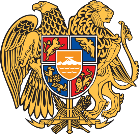 January 24, 201932nd Session of the UPR Working GroupReview of VanuatuArmenia welcomes the delegation of Vanuatu and thanks for the presentation today.Armenia notes with satisfaction actions aimed at strengthening the legal framework of human rights protection, as well as the efforts to implement UPR recommendations and the adoption of UPR National Implementation Plan (2014-2018).       Armenia welcomes Vanuatu’s efforts to strengthen the Office of the Ombudsman.Armenia welcomes measures taken to incorporate human rights in the education system as well as efforts to strengthen the protection of child’s rights in Vanuatu. In the latter context, Armenia commends the adoption of the National Child Protection Policy 2016-2026 and the Child Safeguarding Policy 2017-2020.Armenia recommends to amend Constitution and other relevant legislation to incorporate fully the principle of equality between women and men and a prohibition of discrimination based on sex and gender, covering direct and indirect discrimination in both the public and private spheres.Armenia also recommends to consider accession of the Convention of Prevention and Punishment of the Crime of Genocide.	Armenia wishes the delegation of Vanuatu all the success in the third UPR cycle.I thank you. 